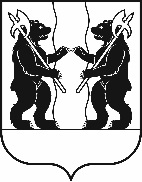 МУНИЦИПАЛЬНЫЙ СОВЕТЯрославского муниципального районаР Е Ш Е Н И Е30.11.2023                                                                                                                                     № 94О передаче части полномочий органов местного самоуправления
Ярославского муниципального района по организации
нецентрализованного водоснабжения населения в населенных пунктах,
не имеющих централизованного водоснабжения, путем содержания и ремонта колодцев органам местного самоуправления
сельских поселений Ярославского муниципального районаПринято на заседанииМуниципального СоветаЯрославского муниципального районаот «30» ноября 2023 г.В соответствии с Федеральным законом от 6 октября 2003 года 
№ 131 - ФЗ «Об общих принципах организации местного самоуправления в Российской Федерации», решением Муниципального Совета Ярославского муниципального района 24.02.2022 № 2 «О Порядке заключения соглашений между органами местного самоуправления Ярославского муниципального района и органами местного самоуправления поселений, входящих в состав Ярославского муниципального района» МУНИЦИПАЛЬНЫЙ СОВЕТ ЯРОСЛАВСКОГО МУНИЦИПАЛЬНОГО РАЙОНА РЕШИЛ:1. Утвердить передачу полномочий Ярославского муниципального района по организации нецентрализованного водоснабжения населения в населенных пунктах, расположенных на территории Заволжского сельского поселения Ярославского муниципального района, не имеющих централизованного водоснабжения, путем содержания и ремонта колодцев органам местного самоуправления Заволжского сельского поселения Ярославского муниципального района и установить объем финансовых средств районного бюджета Ярославского муниципального района, направляемых в местный бюджет Заволжского сельского поселения Ярославского муниципального района для осуществления передаваемых полномочий, в размере                      450 000,00 рублей.2. Утвердить передачу полномочий Ярославского муниципального района по организации нецентрализованного водоснабжения населения в населенных пунктах, расположенных на территории Ивняковского сельского поселения Ярославского муниципального района, не имеющих централизованного водоснабжения, путем содержания и ремонта колодцев органам местного самоуправления Ивняковского сельского поселения Ярославского муниципального района и установить объем финансовых средств районного бюджета Ярославского муниципального района, направляемых в местный бюджет Ивняковского сельского поселения Ярославского муниципального района для осуществления передаваемых полномочий, в размере                      300 000,00рублей.3. Утвердить передачу полномочий Ярославского муниципального района по организации нецентрализованного водоснабжения населения в населенных пунктах, расположенных на территории Карабихского сельского поселения Ярославского муниципального района, не имеющих централизованного водоснабжения, путем содержания и ремонта колодцев органам местного самоуправления Карабихского сельского поселения Ярославского муниципального района и установить объем финансовых средств районного бюджета Ярославского муниципального района, направляемых в местный бюджет Карабихского сельского поселения Ярославского муниципального района для осуществления передаваемых полномочий, в размере                           300 000,00 рублей.4. Утвердить передачу полномочий Ярославского муниципального района по организации нецентрализованного водоснабжения населения в населенных пунктах, расположенных на территории Кузнечихинского сельского поселения Ярославского муниципального района, не имеющих централизованного водоснабжения, путем содержания и ремонта колодцев органам местного самоуправления Кузнечихинского сельского поселения Ярославского муниципального района и установить объем финансовых средств районного бюджета Ярославского муниципального района, направляемых в местный бюджет Кузнечихинского сельского поселения Ярославского муниципального района для осуществления передаваемых полномочий, в размере                           300 000,00 рублей.5. Утвердить передачу полномочий Ярославского муниципального района по организации нецентрализованного водоснабжения населения в населенных пунктах, расположенных на территории Курбского сельского поселения Ярославского муниципального района, не имеющих централизованного водоснабжения, путем содержания и ремонта колодцев органам местного самоуправления Курбского сельского поселения Ярославского муниципального района и установить объем финансовых средств районного бюджета Ярославского муниципального района, направляемых в местный бюджет Курбского сельского поселения Ярославского муниципального района для осуществления передаваемых полномочий, в размере 320 000,00рублей.6. Утвердить передачу полномочий Ярославского муниципального района по организации нецентрализованного водоснабжения населения в населенных пунктах, расположенных на территории Некрасовского сельского поселения Ярославского муниципального района, не имеющих централизованного водоснабжения, путем содержания и ремонта колодцев органам местного самоуправления Некрасовского сельского поселения Ярославского муниципального района и установить объем финансовых средств районного бюджета Ярославского муниципального района, направляемых в местный бюджет Некрасовского сельского поселения Ярославского муниципального района для осуществления передаваемых полномочий, в размере 200 000,00 рублей.7. Утвердить передачу полномочий Ярославского муниципального района по организации нецентрализованного водоснабжения населения в населенных пунктах, расположенных на территории Туношенского сельского поселения Ярославского муниципального района, не имеющих централизованного водоснабжения, путем содержания и ремонта колодцев органам местного самоуправления Туношенского сельского поселения Ярославского муниципального района и установить объем финансовых средств районного бюджета Ярославского муниципального района, направляемых в местный бюджет Туношенского сельского поселения Ярославского муниципального района для осуществления передаваемых полномочий, в размере                      300 000,00 рублей.8. Установить, что полномочия Ярославского муниципального района, указанные в пунктах 1 - 7 настоящего Решения, передаются сельским поселениям Ярославского муниципального района на период с 1 января 2024 года по 31 декабря 2024 года.9. Определить, что материальные ресурсы органами местного самоуправления Ярославского муниципального района органам местного самоуправления сельских поселений Ярославского муниципального района для осуществления полномочий, указанных в пунктах 1 – 7 настоящего Решения, не передаются.10. Поручить Администрации Ярославского муниципального района разработать проекты соглашений о передаче органам местного самоуправления сельских поселений Ярославского муниципального района полномочий органов местного самоуправления Ярославского муниципального района, указанных в пунктах 1 – 7 настоящего Решения, и организовать исполнение соглашений после их вступления в силу.11. Рекомендовать Главе Ярославского муниципального района заключить от имени органов местного самоуправления Ярославского муниципального района соглашения о передаче органам местного самоуправления сельских поселений Ярославского муниципального района полномочий органов местного самоуправления Ярославского муниципального района, указанных в пунктах 1–7 настоящего Решения. 12. Контроль за исполнением настоящего Решения возложить на комитет Муниципального Совета Ярославского муниципального района по регламенту, этике, нормотворчеству, обеспечению депутатской деятельности и вопросам местного самоуправления (Е.В. Фаламеева).Глава Ярославскогомуниципального района_________________Н.В. Золотников«___»_________________ 2023 года Председатель Муниципального СоветаЯрославского муниципального района__________________    Е.В. Шибаев«___»_________________ 2023 года   